VACATURES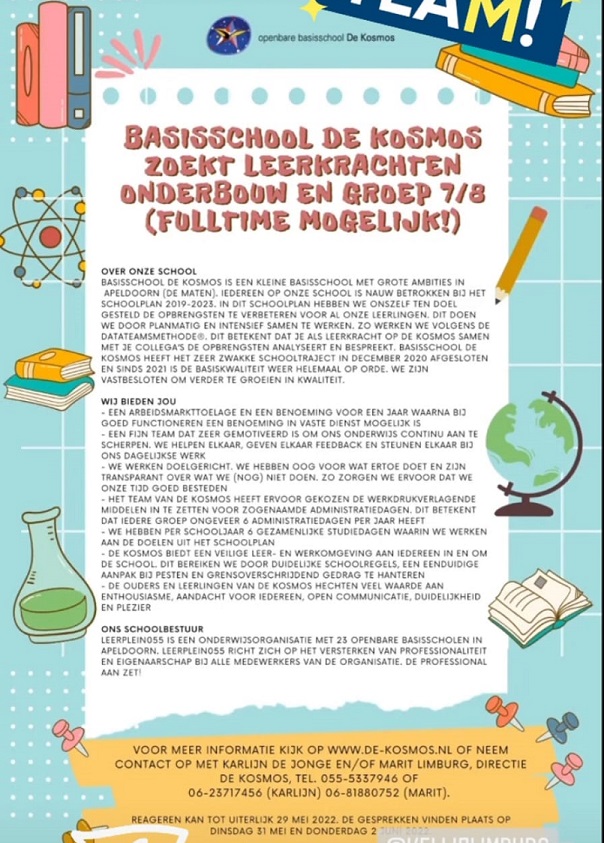 